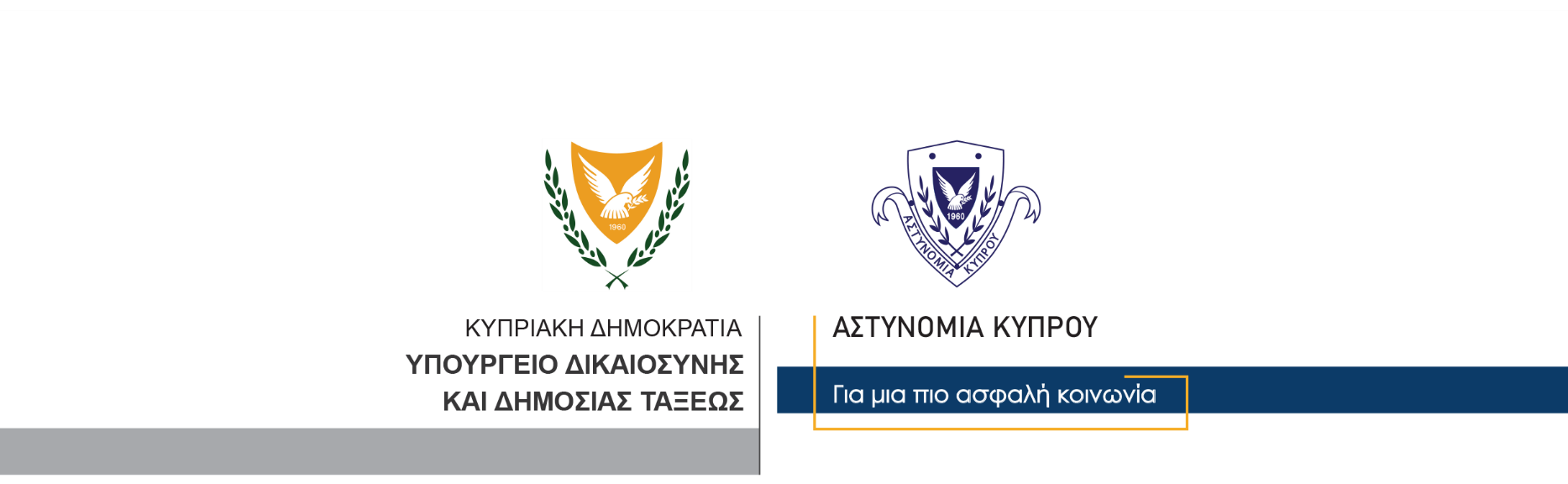 21 Ιανουαρίου, 2023  Δελτίο Τύπου 3Φόνος εκ προμελέτης με θύμα 58χρονοΣυνελήφθη άντρας ηλικίας 45 ετών	 Γύρω στην 1.30 τα ξημερώματα σήμερα, σημειώθηκε θανατηφόρα οδική σύγκρουση στη λεωφόρο Τάφοι των Βασιλέων στην Πάφο. 	Συγκεκριμένα, μοτοσικλέτα που οδηγούσε ο Ιωάννης Πολυκάρπου, 58 ετών κάτοικος Πάφου, κάτω από συνθήκες που διερευνώνται από την Αστυνομία, κτυπήθηκε από αυτοκίνητο, ο οδηγός του οποίου εγκατέλειψε τη σκηνή. Από τη σύγκρουση ο 58χρονος τραυματίστηκε και μεταφέρθηκε με ασθενοφόρο στο Γενικό Νοσοκομείο Πάφου όπου διαπιστώθηκε ο θάνατος του. Κατά τη διερεύνηση της οδικής σύγκρουσης, προέκυψε μαρτυρία εναντίον 45χρονου κάτοικου Πάφου, που τον φέρει να ήταν ο οδηγός του οχήματος που ενέχεται. Από περαιτέρω εξετάσεις φάνηκε ότι λίγη ώρα προηγουμένως, θύμα και συλληφθείς, φέρονται να είχαν λογομαχία μεταξύ τους σε υποστατικό στην Πάφο, η οποία με την παρέμβαση θαμώνων, έληξε. 	Γύρω στις 7.35 το πρωί σήμερα, ο 45χρονος εντοπίστηκε από μέλη του ΤΑΕ Πάφου να οδηγεί το αυτοκίνητο του και ανακόπηκε. Κατά τη διάρκεια της έρευνας που ακολούθησε, εντοπίστηκαν σε αυτό διαρρηκτικά εργαλεία και συνελήφθη για αυτόφωρο αδίκημα. 	Επίσης, διαπιστώθηκε ότι το εν λόγω αυτοκίνητο έφερε κτυπήματα στο μπροστινό του μέρος και ήταν φρεσκοβαμμένο με σπρέι. 	Τόσο το αυτοκίνητο του 45χρονου όσο και η μοτοσικλέτα του 58χρονου αναμένεται να τύχουν επιστημονικών εξετάσεων από την Υπηρεσία Εγκληματολογικών Ερευνών. 	Ο 45χρονος οδηγήθηκε στα γραφεία του ΤΑΕ Πάφου όπου επανασυνελήφθη βάσει δικαστικού εντάλματος, ενώ η Τροχαία Πάφου σε συνεργασία με το ΤΑΕ Πάφου συνεχίζουν τις εξετάσεις. 		 						       Κλάδος ΕπικοινωνίαςΥποδιεύθυνση Επικοινωνίας Δημοσίων Σχέσεων & Κοινωνικής Ευθύνης